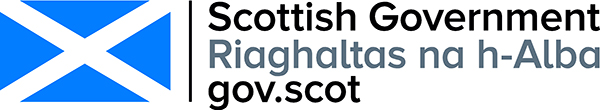 Local food for everyone: a discussionRespondent Information FormPlease Note this form must be completed and returned with your response.To find out how we handle your personal data, please see our privacy policy: https://www.gov.scot/privacy/ 
Are you responding as an individual or an organisation?  	Individual	OrganisationFull name or organisation’s namePhone number Address Postcode Email AddressThe Scottish Government would like your permission to publish your consultation response. Please indicate your publishing preference:	Publish response with name	Publish response only (without name) 	Do not publish responseWe will share your response internally with other Scottish Government policy teams who may be addressing the issues you discuss. They may wish to contact you again in the future, but we require your permission to do so. Are you content for Scottish Government to contact you again in relation to this consultation exercise?	Yes	NoQuestionnaireLocal food for everyone: a discussion Consultation questions  PART A – Local foodDo you agree with the Scottish Government definition of local food as set out in the strategy? Yes	No	I don’t know		B.  Please provide further detail on what local food means to you in the text 	box below.Do you agree with the benefits associated with local food as set out in the strategy? Yes	I agree with some but not all of the benefits 	No	I don’t know	B.  Please provide further detail on your response, including whether there are there any further benefits not captured. Please provide examples if possible. Are you aware of any disadvantages of local food? Yes	No	B. Please provide further detail about your response. Please provide examples if possible.   Do you have any comments on the first pillar of the Scottish Government’s local food strategy: connecting people with food?Do you have any comments on the second pillar of the Scottish Government’s local food strategy: connecting Scottish producers with buyers? Do you have any comments on the third pillar of the Scottish Governments local food strategy: harnessing public sector procurement?Are there any areas related to local food where Scottish Government involvement could bring further benefits or reduce disadvantages?The next set of questions are aimed at individuals. Please skip to question 14 if you are answering on behalf of a company or NGOPlease indicate how willing you are to pay more for local food? Very willing	Willing 	Neutral 	Unwilling	Very unwilling 	I don’t know	Please indicate how willing you are to go to more/different shops to access local food?Very willing	Willing 	Neutral 	Unwilling	Very unwilling 	I don’t know	 Please indicate how likely you are to change your diet, for example to eat fewer exotic foods or to eat more seasonally, in order to eat more local foods? Extremely likely	Likely 	Neutral 	Unlikely	Very unlikely 	I don’t know	 Are you aware of where you can access local food? Yes, and I buy it frequently  	Yes, and I buy it occasionally 	Yes, but I don’t buy it 	No, I am not aware of where I can access local food		B. Please provide further detail about your answer above.   A) Are you currently able to buy healthy, affordable food groceries within a
20 minute walk (approximately 800 metres) of your home? Note: This question is focused on local access to healthy and affordable food. The next question is focused on local access to local food specifically.Yes, I have a variety of options	Yes, but there is limited choice	Partially, I have to travel further to buy certain products	It is not possible for me to buy healthy and affordable food within 
20 minutes walking distance of my home	I don’t know	B) Please provide further detail about your answer above, particularly focusing on any barriers to your ability to access healthy, affordable food.Are you currently able to buy local food within a 20 minute walk (approximately 800 metres) of your home? Yes, I have a variety of options	Yes, but there is limited choice	Partially, I can access some local food but have to travel further to buy certain products	It is not possible for me to buy local food within 20 minutes of my home	I don’t know	B) Please provide further detail about your answer above, particularly focusing on any barriers to your ability to access local food.Do you have any further comments on improvements that could be made to allow for everyone living in Scotland to have better access to healthy, affordable and locally sourced food?A) Do you think that Scotland’s schools, hospitals and other public institutions provide sufficient access to healthy, locally sourced food?Yes	Mostly	Somewhat	Not at all	I don’t know	B) Please provide further detail about your answer above, focusing on any changes you think could be made to improve access to healthy, locally sourced food within schools, hospitals or other public institutionsA)  Are you aware of any examples of schools, hospitals or other public institutions that have been particularly effective in providing healthy, locally sourced food? Yes	No	B) If you responded ‘Yes’ to the question above, please provide further detail on these and why they were effective. A) Has your attitude to local food changed at all due to the coronavirus (COVID-19) pandemic and related restrictions?Yes	Somewhat	Not at all	B) Please provide more detail about your answerA) Are you aware of any organisations or schemes that have been particularly effective in providing local food during the COVID-19 pandemic? Yes	No	B) If you responded ‘Yes’ to the question above, please provide further detail on these and why they were effective.A) Are you aware of any organisations or schemes that have been particularly effective in developing a strong sense of local food culture and community? Yes	No	B) If you responded ‘Yes’ to the question above, please provide further detail on these and why they were effective. A) Are you aware of any organisations or schemes that have been particularly effective in reducing the distance that food travels from being grown or produced to being eaten (the number of ‘food miles’ travelled)?Yes	No	B) If you responded ‘Yes’ to the question above, please provide further detail on these and why they were effective.A) Are you aware of any organisations or schemes that have been particularly effective in the increasing availability of locally produced food? Yes	No	B) If you responded ‘Yes’ to the question above, please provide further detail on these and why they were effective.PART B – Vertical farmingA) Have you considered using vertical farming technologies?Yes, I have or work with a vertical farm, or I am currently planning to		Yes, but I have not yet made a decision/do not have enough information	  Yes, but I decided not to go ahead because I faced barriers		No, it’s not suitable for me/my product/my industry		No, I don’t know what vertical farming is			B) Please explain your reasoning.If you answered E, ‘I don’t know what vertical farming is’, you do not need to answer question 23 to 25 and can skip to question 26.A) What effect would increased usage of vertical farming have on food imports to Scotland?Significantly reduce 	Slightly reduce	Have no effect	Slightly increase 	Significantly increase	I don’t know		B) Please provide further detail about your answer.A) Would vertical farming cause an increase, , decrease or have no effect on the following concerns compared with conventional production?	Increase	Decrease	No effect	I don’t knowEmissions from transportation				Pesticide and fertiliser usage				Water usage				Electricity usage				Packaging				Land use				Labour requirements				Seasonality of produce				Freshness of produce				Cost of production					B) Please give examples.A) What barriers do you see to the uptake of vertical farming in Scotland? 
Tick all that apply.Regulatory barriers	Capital expenditure costs	Economic return/cost per unit too high	Lack of supply chain integration	Lack of awareness of vertical farming techniques	Lack of knowledge or skill in vertical farming techniques	Lack of marketOther	None		B) Please give examples.A) Are you aware of any other technologies, other than vertical farming, which would help Scotland produce more of its own food?Yes	No	B) If you responded ‘Yes’ to the question above, please provide examples.